Publicado en SAN DIEGO, CA. el 27/12/2018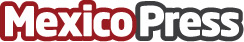 Cross Border Xpress cierra el año exitosamente CBX celebró su tercer aniversario, 5 millones de usuarios, y estrenó sitio web. Recomendaciones de temporada invierno para disfrutar en California viajando vía CBXDatos de contacto:ROCIO BOLIVAR5591855893Nota de prensa publicada en: https://www.mexicopress.com.mx/cross-border-xpress-cierra-el-ano-exitosamente Categorías: Internacional Viaje Comunicación Turismo http://www.mexicopress.com.mx